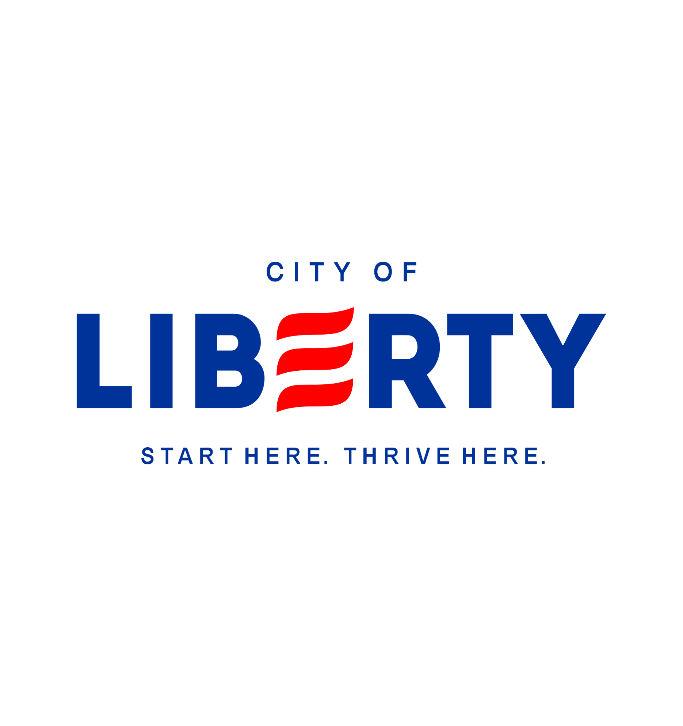 AGENDALIBERTY CITY COUNCILSPECIAL CALLED SESSIONJuly 27, 2022 –5:00p.m.Rosewood Center, 419 East Main StreetWelcome and Call to Order (Mayor Woods)Ordinances First Reading of Ordinance 2022-09, Allowing for the Special Election for Ward 2 and At-Large Seats to be held with the General Election on November 8th, 2022Adjournment